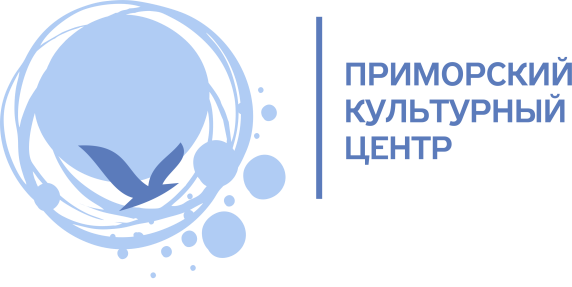 «Ёлка добра» продолжается в Приморском районе13 января 2022г. в 12:00 в рамках городской акции «Ёлка добра» на сцене Творческого пространства «АртРазБег» пройдёт новогодний спектакль «Сон в новогоднюю ночь». Его покажут специально для детей из детских домов и социальных учреждений Приморского района.На сцену выйдут артисты Приморского культурного центра, которые сыграют спектакль «Сон в новогоднюю ночь», поставленный в этом творческом сезоне к новогодним праздникам. Это добрая история о новогодних приключениях сказочных героев, о добре, справедливости и дружбе, пропитанная волшебством и новогодним настроением.Зрителями станут 40 детей из детских домов при школах №13 и №46, а также дети из малообеспеченных и многодетных семей Центра семьи Приморского района и Центра социальной адаптации и реабилитации инвалидов.«Посещение театров для малышей всегда радостное событие и нам приятно сделать такой творческий подарок детям, которые больше других нуждаются в заботе и внимании», - говорит директор Приморского культурного центра Анна Михайлова.Акция «Ёлка добра» стартовала в декабре 2021 года и получила большую популярность среди жителей Петербурга. Уже третий год накануне Нового года администрация Санкт-Петербурга совместно с городскими благотворительными фондами организует сбор подарков для детей из малообеспеченных семей, детей с ограниченными возможностями здоровья, детей-сирот, детей из многодетных семей и проходящих лечение в городских стационарах. Цель акции – исполнить новогодние желания детей, нуждающихся в поддержке и привлечь внимание общественности к благотворительности. Петербуржцы активно откликнулись на идею акции и собрали подарки для детей к Новому году. Также среди участников акции – организации и учреждения, спонсоры и меценаты, которые помогли исполнить детские мечты в преддверии праздника.Дата: 13 января (четверг)
Время: 12:00
Место: Творческое пространство «АртРазБег» (ул. Савушкина, д.139)Контакты для СМИ: 
Елена Клименко 
Начальник отдела по связям с общественностью и рекламе
СПб ГБУ «Приморский культурный центр»
+7 (911) 935-54-62, pr@pkcentr.ru 